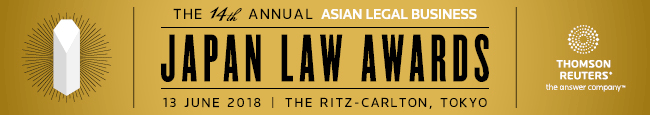 SUBMISSION FORM – INDIVIDUAL CATEGORIESRead the Research Methodology Summary before filling out the submission form.Deadline for submissions –  April 4, 2018 (Wednesday)Submit the completed forms to tracy.li@tr.com.This form is for one category only. To submit for another category, please complete a new form. Save this form using the format: Category_Organisation.NameNameA. BASIC INFORMATIONA. BASIC INFORMATIONA. BASIC INFORMATIONLaw firm/companyPositionAgeCountry of residenceCurrent professional, academic, government, or community affiliations (incl. memberships/positions)B. KEY WORK HIGHLIGHTSB. KEY WORK HIGHLIGHTSB. KEY WORK HIGHLIGHTSKEY WORK NO. 1: (Indicate heading here)Completion date: Description (max. of 500 words)KEY WORK NO. 2: (Indicate heading here)Completion date: Description (max. of 500 words)KEY WORK NO. 3: (Indicate heading here)Completion date: Description (max. of 500 words)KEY WORK NO. 1: (Indicate heading here)Completion date: Description (max. of 500 words)KEY WORK NO. 2: (Indicate heading here)Completion date: Description (max. of 500 words)KEY WORK NO. 3: (Indicate heading here)Completion date: Description (max. of 500 words)KEY WORK NO. 1: (Indicate heading here)Completion date: Description (max. of 500 words)KEY WORK NO. 2: (Indicate heading here)Completion date: Description (max. of 500 words)KEY WORK NO. 3: (Indicate heading here)Completion date: Description (max. of 500 words)C. OTHER ACHIEVEMENTS C. OTHER ACHIEVEMENTS C. OTHER ACHIEVEMENTS Description (max. of 300 words)Description (max. of 300 words)Description (max. of 300 words)